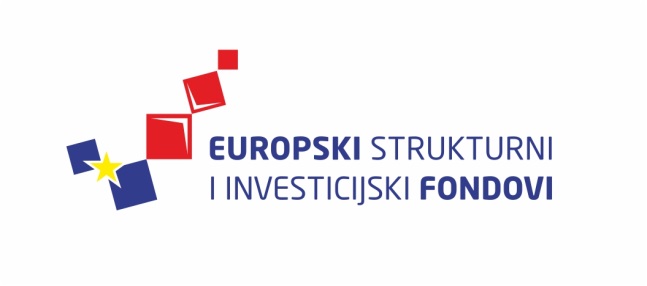 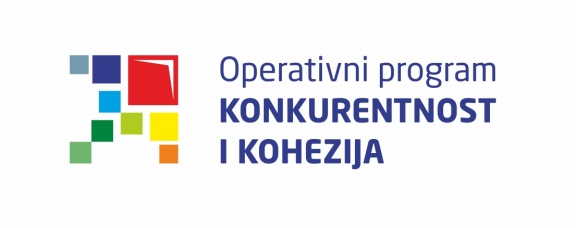 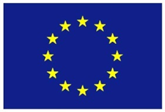 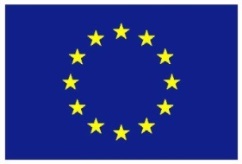 Europska unijaZajedno do fondova EUProvedba programa izobrazbe financira se sredstvima tehničke pomoći iz Operativnog programa Konkurentnost i kohezija, iz Europskog fonda za regionalni razvojKomunikacija, informiranje i vidljivost u kontekstu fondova EU3. i 4. svibnja 2016. / Hrvatsko novinarsko društvo3. i 4. svibnja 2016. / Hrvatsko novinarsko društvo3. i 4. svibnja 2016. / Hrvatsko novinarsko društvoLista polaznikaLista polaznikaLista polaznikaIme i prezimeNaziv tijela/institucija:1.Maja ĐukićMinistarstvo pomorstva, prometa i infrastrukture2.Željka IvanovićHrvatska agencija za malo gospodarstvo, inovacije i investicije3.Ivana KovačićHrvatska agencija za malo gospodarstvo, inovacije i investicije4.Velimir KurtušićAgencija za razvoj Vukovarsko-srijemske županije Hrast d.o.o.5.Bojana RadoševićAgencija za regionalni razvoj Republike Hrvatske6.Ines SpudićAgencija za regionalni razvoj Republike Hrvatske7.Neven VajnahtAgencija za regionalni razvoj Republike Hrvatske8.Anđelina ŠapinaHrvatska agencija za malo gospodarstvo, inovacije i investicije9.Sonja LudvigMinistarstvo kulture10.Anamari MajdandžićHrvatska agencija za okoliš i prirodu11.Valentina Smukavić ZdelarHrvatska agencija za malo gospodarstvo, inovacije i investicije12.Daria Iva ŠtedulMinistarstvo pravosuđa13.Ana RuševljanMinistarstvo pravosuđa14.Martina BajtoMinistarstvo pravosuđa15.Ina DespotovićHrvatska agencija za malo gospodarstvo, inovacije i investicije16.Dragana ŠtabaHrvatska agencija za malo gospodarstvo, inovacije i investicije17.Neno RakićHrvatska agencija za malo gospodarstvo, inovacije i investicije18.Mario TrstenjakHrvatska agencija za malo gospodarstvo, inovacije i investicije19.Silvana BandaloHrvatska agencija za malo gospodarstvo, inovacije i investicije20.Mia RimacHrvatska agencija za malo gospodarstvo, inovacije i investicije21.Ana ČičakHrvatska agencija za malo gospodarstvo, inovacije i investicije